    ҠАРАР					                         ПОСТАНОВЛЕНИЕ   20 октябрь  2020 йыл	    	    № 43	                      20 октября  2020 года О переводе нежилого здания в жилое зданиеВ соответствии со статьей 23 Жилищного кодекса Российской Федерации  Администрация сельского поселения Казанчинский сельсовет муниципального района  Аскинский район Республики Башкортостан  п о с т а н о в л я е т:Разрешить Гафурьянову Айдару Зульфакаровичу, проживающему по адресу: Республика Башкортостан, Аскинский район, с.Старые Казанчи, ул.Полевая, д.24, перевести нежилое здание детского сада, общей площадью 150,5 кв.м., расположенного по адресу: Республика Башкортостан, Аскинский район, с.Старые Казанчи, ул.Полевая, д.1, кадастровый номер 02:04:060302:308, в жилое здание в качестве жилого дома, без перепланировки здания.В связи с принятым постановлением о переводе нежилого помещения в жилое помещение считать вышеуказанное нежилое здание жилым домом.    Глава сельского поселения                              И.Ф.ДенисламовБашҡортостан  РеспубликаһыАСКЫН РАЙОНЫМУНИЦИПАЛЬ РАЙОНЫНЫҢҠАҘАНСЫ АУЫЛ СОВЕТЫАУЫЛ БИЛӘМӘҺЕХАКИМИӘТЕ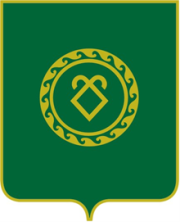 АДМИНИСТРАЦИЯСЕЛЬСКОГО ПОСЕЛЕНИЯКАЗАНЧИНСКИЙ СЕЛЬСОВЕТМУНИЦИПАЛЬНОГО РАЙОНААСКИНСКИЙ РАЙОНРеспублики Башкортостан